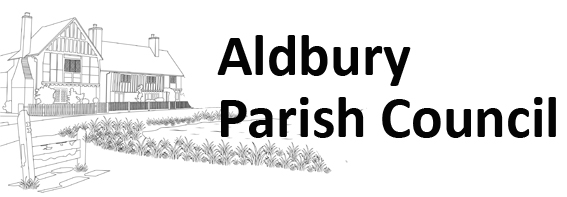 To Councillors: McCarthy (Chairman), Stretton (Vice Chair), Webb, Tollinton, Juniper, O’Neill and CarmodyNotice is hereby given that a meeting of Aldbury Parish Council will be held online via Zoom video conferencing on Monday 1st March 2021 at 8 pm for the purpose of transacting the business set out in the agenda below and you are hereby summoned to attend.			Click here to join the meeting.			Click here to find phone access numbers.Meeting ID: 945 0564 9482Passcode: 530872Members of the public and press who wish to speak at the meeting are invited to contact the Clerk at parishclerk@aldburyparish.org.uk in advance and, if they wish, to specify the topic they want to speak about.Gosia Turczyn Clerk to Aldbury Parish Council23rd February 2021.AGENDA Chairman’s Welcome.Apologies for absence to be accepted by the Council.Declarations of Interests & Dispensations.Cllrs to declare interests particular to this meeting.  Public Participation.To receive questions from members of the public and press (max 15 minutes).To approve the minutes of the meeting held on 1st February 2021.Hertfordshire Police update from PCSO.Vacancy for Parish Councillor.Notice of the vacancy is being displayed on the website.Warden’s update.Footpaths, Highways and Bridleways.Pedestrian safety improvements. Update from Cllr Juniper.Shipley’s Field Footpath. Update from Cllr Tollinton. Allotments. Aldbury and Tring Station Play Areas.Update on the log world.  Clerk’s Report and Correspondence. Aldbury Website, Communications and Social Media.Council to adopt the proposed strategy of the Social Media and Communications working group.  Financial Matters:The accounts have been circulated prior to the meeting. A resolution is required to   approve the payments.     15. Planning Matters.Planning Applications:21/00324/FUL Change of use - Conversion and refurbishment of Units 13, 14, 15 and 19 into flexible use under Class E. Demolition of Unit 9 to provide ancillary car parking spaces and landscaping. Church Farm Station Road Aldbury Tring Hertfordshire HP23 5RS21/00392/FHA Construction of a garden room in the grounds of the Old Rectory. Old Rectory Toms Hill Road Aldbury Tring Hertfordshire HP23 5SA21/00490/TCA Fell weeping willow tree Candle Cottage 2 Stocks Road Aldbury Tring Hertfordshire HP23 5RU21/00489/TCA Works to Yew tree Galleons Reach Toms Hill Road Aldbury Tring Hertfordshire HP23 5SA21/00504/TCA Works to trees 35 Stocks Road Aldbury Tring Hertfordshire HP23 5RT 21/00517/FHA Two storey side and front extensions. Greenbanks Toms Hill Road Aldbury Tring Hertfordshire HP23 5SA21/00547/FHA  Single storey extension to form bedroom, gym, office  covered parking area. Replacement of existing windows to main building. Buckeye Barn Station Road Tring Station Tring Hertfordshire HP23 5QU21/00571/TCA Removal of tree to ground level. 2 Toms Hill Road Aldbury Tring Hertfordshire HP23 5SAPlanning Decisions: 20/03796/FHA Raising of roof over existing single storey element toprovide additional accommodation in the roof spaceincluding two dormer windows and porch to front door. 11 Malting Lane Aldbury Tring Hertfordshire HP23 5RH APPLICATION WITHDRAWN.21/00085/TCA Works to Trees Beechwood House Beechwood Drive Aldbury Tring Hertfordshire HP23 5SB RAISE NO OBJECTION.20/03893/LBC Remove black paint from beams and make good wallsand ceilings with lime plaster as required Town Farm Stocks Road Aldbury Tring Hertfordshire HP23 5RU GRANTED.20/04030/DRC Details as required by condition 4 (Materials) of planning permission 19/02942/LBC (Garage Extension and alterations) Town Farm Stocks Road Aldbury Tring Hertfordshire HP23 5RU GRANTED.20/03749/FHA Proposed alteration and rear extension of outbuilding(Coach House) to form ancillary accommodation, including home office. Kilcarrig 12 Malting Lane Aldbury Tring Hertfordshire HP23 5RH GRANTED.21/00489/TCA Works to Yew tree Galleons Reach Toms Hill Road Aldbury Tring Hertfordshire HP23 5SA RAISE NO OBJECTION.21/00211/AGD Construction of agricultural store Land East Of Beggars Lane Beggars Lane Aldbury Hertfordshire HP23 5PT PRIOR APPROVAL REFUSED. WM Trains. Tring and District Community Transport Project update. Community Litter Pick. Update from Cllr Carmody. Tree Planting Project. Update from Cllr Carmody. Aldbury Parish Council Policies. Update from Cllr Stretton.      20. Meeting Close.Next Parish Council Meeting: Monday 12TH April 2021 virtual meeting.Aldbury Parish Council website – www.aldburyparish.org.uk